Pebble Painting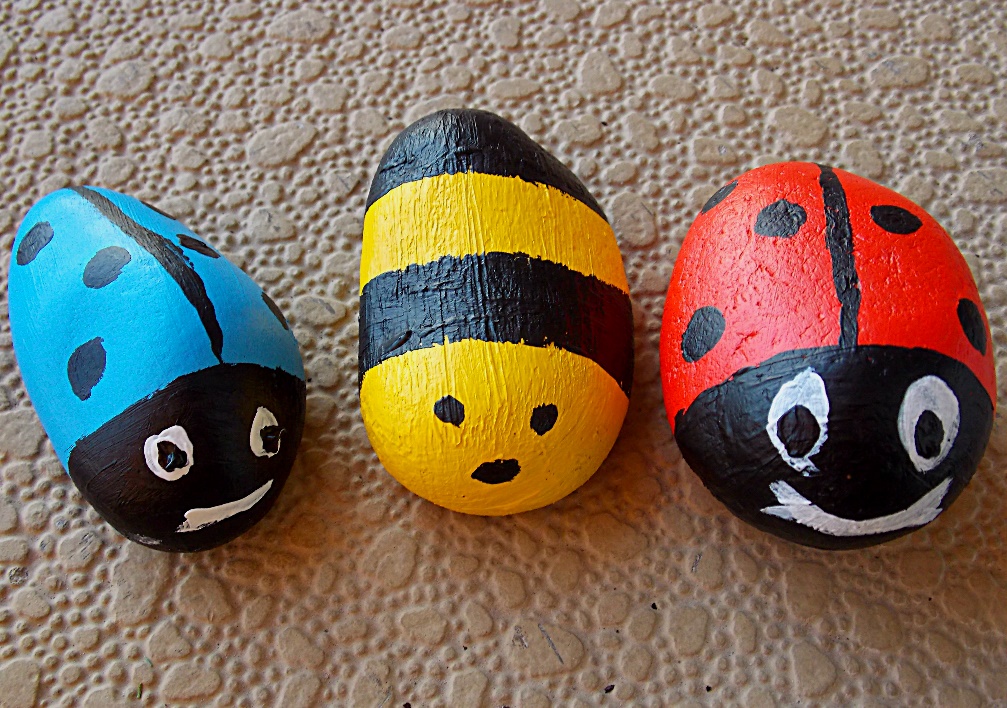 You will need;*pebbles*paint (use acrylic if you want to put them outside- but wear an apron as acrylic paint will stain!)*brushesMethod;Find a good sized pebbleWash the pebble and pat dryPaint on your design (you may want to leave it to dry between layers)Once dry you can hide them around the house or in the garden for someone to find